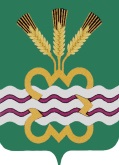 РОССИЙСКАЯ  ФЕДЕРАЦИЯСВЕРДЛОВСКАЯ  ОБЛАСТЬДУМА  КАМЕНСКОГО  ГОРОДСКОГО  ОКРУГА ПЯТЫЙ  СОЗЫВТридцать седьмое  заседание  РЕШЕНИЕ  № 396       15 октября 2015 года Об информации Контрольного органа Каменского городского округа о результатах проверки  законности, эффективности и целевого использования средств местного бюджета, выделенных  в 2014 году на реализацию мероприятия муниципальной программы «Развитие системы образования МО «Каменский городской округ» до 2020 года» - капитальный ремонт и приведение в соответствие с требованиями пожарной безопасности и санитарного законодательства зданий и помещений Муниципального автономного учреждения «Загородный оздоровительный лагерь «Колосок»        Заслушав информацию председателя Контрольного органа Каменского городского округа Л.Н. Загвоздиной о результатах проверки по вопросу законности, эффективного и целевого использования средств местного бюджета, выделенных в 2014 году на реализацию мероприятия муниципальной программы «Развитие системы образования МО «Каменский городской округ» до 2020 года» - капитальный ремонт и приведение в соответствие с требованиями пожарной безопасности и санитарного законодательства зданий и помещений Муниципального автономного учреждения «Загородный оздоровительный лагерь «Колосок», Дума Каменского городского округа отмечает, что в результате проверки установлены следующие нарушения и недостатки:        -  неправомерное использование бюджетных средств в сумме 1566,2 тыс. руб., в том числе определение поставщиков (подрядчиков, исполнителей) без проведения конкурентных способов, в сумме 1566,2 тыс. руб.;         -  не размещение положения о закупках на официальном сайте Российской Федерации в информационно-телекоммуникационной сети «Интернет»;              - не направление проекта муниципальной программы в Контрольный орган Каменского городского округа для проведения экспертизы.         Учитывая  представленную информацию, руководствуясь статьей 23 Устава муниципального образования «Каменский городской округ», Дума Каменского городского округаР Е Ш И Л А:1.  Информацию Контрольного органа Каменского городского округа о результатах проверки по вопросу законности, эффективного и целевого использования средств местного бюджета, выделенных в 2014 году на реализацию мероприятия муниципальной программы «Развитие системы образования МО «Каменский городской округ» до 2020 года» - капитальный ремонт и приведение в соответствие с требованиями пожарной безопасности и санитарного законодательства зданий и помещений Муниципального автономного учреждения «Загородный оздоровительный лагерь «Колосок», принять к сведению.2. Рекомендовать Главному распорядителю бюджетных средств - Управлению образования Администрации муниципального образования «Каменский городской округ» (Балакина Е.Г.):- осуществлять контроль за соблюдением законодательства в сфере закупок товаров, работ, услуг для обеспечения муниципальных нужд.          3.    МАУ «ЗОЛ «Колосок» (Зубова С.Н.):- для обеспечения муниципальных нужд в целях повышения эффективности, результативности осуществления закупок товаров, работ, услуг, обеспечения гласности и прозрачности осуществления таких закупок, предотвращения коррупции и других злоупотреблений в сфере таких закупок руководствоваться Федеральным законом № 44-ФЗ от 05.04.2013г «О контрактной системе в сфере закупок товаров, работ, услуг для обеспечения государственных и муниципальных нужд»;- обеспечить целевое и эффективное использование бюджетных средств.          4. Настоящее Решение вступает в силу со дня его подписания.          5. Контроль  исполнения  настоящего  Решения  возложить  на постоянный Комитет Думы Каменского городского округа по экономической политике, бюджету и налогам (Лисицина Г.Т.).Председатель Думы Каменского городского округа	                          В.И. Чемезов16.10.2015г 